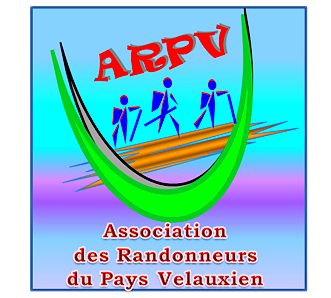 Dimanche 21 avrilBeaumettes – De Beaumettes à Goult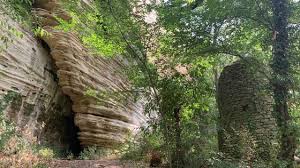 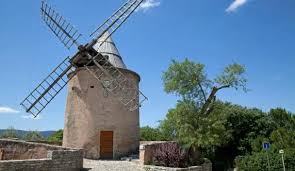 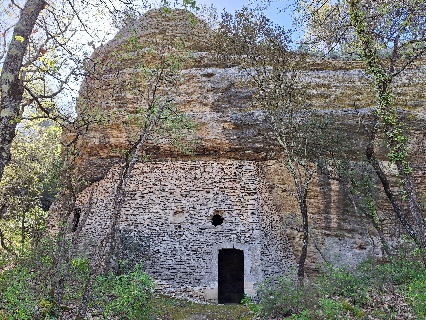 IGN : Itinéraire : Velaux – Ventabren – Coudoux-Quatre Termes-St Cannat-Rognes par la D18-Cadenet par la D543- Lourmarin prendre la D943 puis à gauche la D36 direction Bonnieux-Toujours la D36 à gauche vers Goult- Au rond point à gauche sur la D900- Traverser Goult et plus loin tourner à droite pour entrer dans Beaumettes et se garer au premier parking.Coordonnées parking GPS : N 43.858489° / E 5.204981°Rando reconnue par : Claude, Serge, Denis				Allo  Claude C. 07 88 52 02 87Infos  co-voiturageRendez-vous8h15 (Aldi)Départ8h30Longueur14 kmDurée de marche5h00PénibilitéP1TechnicitéT1Dénivelée450Trajet voiture61 kmObservationsDe la pierre omniprésente l’homme a su faire son alliée, sa protectrice et adoucir l’âpreté. Troglodytes, bories, clôtures et le superbe village de Goult sauront vous en convaincre. Très belle rando assez ombragée.Une très raide montée d’un quart d’heure environ à mi-parcours.De la pierre omniprésente l’homme a su faire son alliée, sa protectrice et adoucir l’âpreté. Troglodytes, bories, clôtures et le superbe village de Goult sauront vous en convaincre. Très belle rando assez ombragée.Une très raide montée d’un quart d’heure environ à mi-parcours.De la pierre omniprésente l’homme a su faire son alliée, sa protectrice et adoucir l’âpreté. Troglodytes, bories, clôtures et le superbe village de Goult sauront vous en convaincre. Très belle rando assez ombragée.Une très raide montée d’un quart d’heure environ à mi-parcours.Trajet en kmKm A.R.Tarif au KmEurosCoût voiturePéage A.R.Total coût TransportEuros611220.2530.530.5Coût à diviser par le nombre total de personnes dans le véhiculePar 2 : 15.25 €             Par 3 : 10.15 €                   Par 4 : 7.60 €         Par 5 : 6.10 € Coût à diviser par le nombre total de personnes dans le véhiculePar 2 : 15.25 €             Par 3 : 10.15 €                   Par 4 : 7.60 €         Par 5 : 6.10 € Coût à diviser par le nombre total de personnes dans le véhiculePar 2 : 15.25 €             Par 3 : 10.15 €                   Par 4 : 7.60 €         Par 5 : 6.10 € Coût à diviser par le nombre total de personnes dans le véhiculePar 2 : 15.25 €             Par 3 : 10.15 €                   Par 4 : 7.60 €         Par 5 : 6.10 € Coût à diviser par le nombre total de personnes dans le véhiculePar 2 : 15.25 €             Par 3 : 10.15 €                   Par 4 : 7.60 €         Par 5 : 6.10 € Coût à diviser par le nombre total de personnes dans le véhiculePar 2 : 15.25 €             Par 3 : 10.15 €                   Par 4 : 7.60 €         Par 5 : 6.10 € 